รายงานเหตุการณ์เบื้องต้นเสนอผู้บริหาร (Spot Report)ชื่อเหตุการณ์: รายงานการสอบสวนอุบัติเหตุเสียชีวิตเบื้องต้น บ้านนาดูน  ตำบลหนองช้าง อำเภอสามชัย จังหวัดกาฬสินธุ์สถานที่เกิดเหตุ: ทางหลวงหมายเลข 227 คำม่วง – วังสามหมอ เขตบ้านนาดูน  ตำบลหนองช้าง อำเภอสามชัย จังหวัดกาฬสินธุ์วันเกิดเหตุ : 23 สิงหาคม 2562 เวลา 20.30 น. วันที่ได้รับแจ้งข่าว : 23 สิงหาคม 2562 เวลา 21.21 น.แหล่งข้อมูล/ ผู้แจ้งข่าว : นายเกรียงไกร ประจัญศรี  นวก.สาธารณสุขชำนาญการ รพ.สามชัยผู้ให้ข้อมูล/รายละเอียด : รตอ.ธิติพงษ์ บุษมงคล สภอ.สามชัย จังหวัดกาฬสินธุ์, หน่วยกู้ภัยอโสกสามชัยรายละเอียดของเหตุการณ์1. วันเวลา ที่เกิดเหตุ จุดที่เกิดเหตุ วันที่ 23 สิงหาคม 2562 เวลา 20.20 น. ทางหลวงหมายเลข 227 คำม่วง – วังสามหมอ เขตบ้านนาดูน  ตำบลหนองช้าง อำเภอสามชัย จังหวัดกาฬสินธุ์ สภาพถนนลาดยางผิวเรียบ2. จำนวนผู้ประสบเหตุ2.1 คนขับรถจักรยานยนต์  1 ราย เพศชาย เสียชีวิตในที่เกิดเหตุ อาศัยอยู่ที่ บ้านหนองแซง ม.9 ต.สำราญ อ.สามชัย จ.กาฬสินธุ์2.2 คนขับรถยนต์  1 ราย เพศหญิง  ไม่ได้รับบาดเจ็บ3. ยานพาหนะที่เกิดเหตุ - รถจักรยานยนต์ ยี่ห้อ Honda  ไม่ทราบรุ่น สี และหมายเลขทะเบียน- รถยนต์ (รถเก่ง) ยี่ห้อ Masda  สีขาว เลขทะเบียน กท 644. ลักษณะที่เกิดเหตุ- ถนนลาดยางผิวเรียบ มืด ไม่มีไฟส่องข้างทาง	5. สาเหตุจากการสอบถามข้อมูลเบื้องต้น พบว่า ผู้ขับขี่รถจักรยานยนต์ได้ขับรถมุ่งหน้าไปยังอำเภอวังสามหมอ เพื่อกลับบ้านที่ บ้านหนองแซง ม.9 ต.สำราญ อ.สามชัย จ.กาฬสินธุ์ เมื่อถึงจุดเกิดเหตุรถจักรยานยนต์ได้ล้มและไถลไปกับพื้นถนนห่างจากจุดล้มประมาณ 20  เมตร ผู้ขับขี่ห่างจากจุดล้มประมาณ 10  เมตร ทำให้ผู้ขับขี่ได้รับบาดเจ็บที่ศีรษะและเสียชีวิต (กะโหลกศรีษะเปิด ขาขวามีแผลถลอก)  ส่วนรถยนต์ขับมาจากอำเภอวังสามหมอมุ่งหน้าไปอำเภอคำม่วง เมื่อถึงจุดเกิดเหตุได้ชนรถจักรยานยนต์ของผู้เสียชีวิตที่จอดล้มอยู่ ส่งผลให้รถจักรยานยนต์ถูกลากไป 100 เมตร จากจุดเกิดเหตุ สภาพรถยนต์กระจังหน้า และหม้อน้ำแตก จากการสอบถามข้อมูลยืนยันว่ารถยนต์ไม่ได้ชนผู้เสียชีวิตแต่อย่างใด สภาพอากาศขณะเกิดเหตุปกติ ทัศนวิสัยดีภาพประกอบ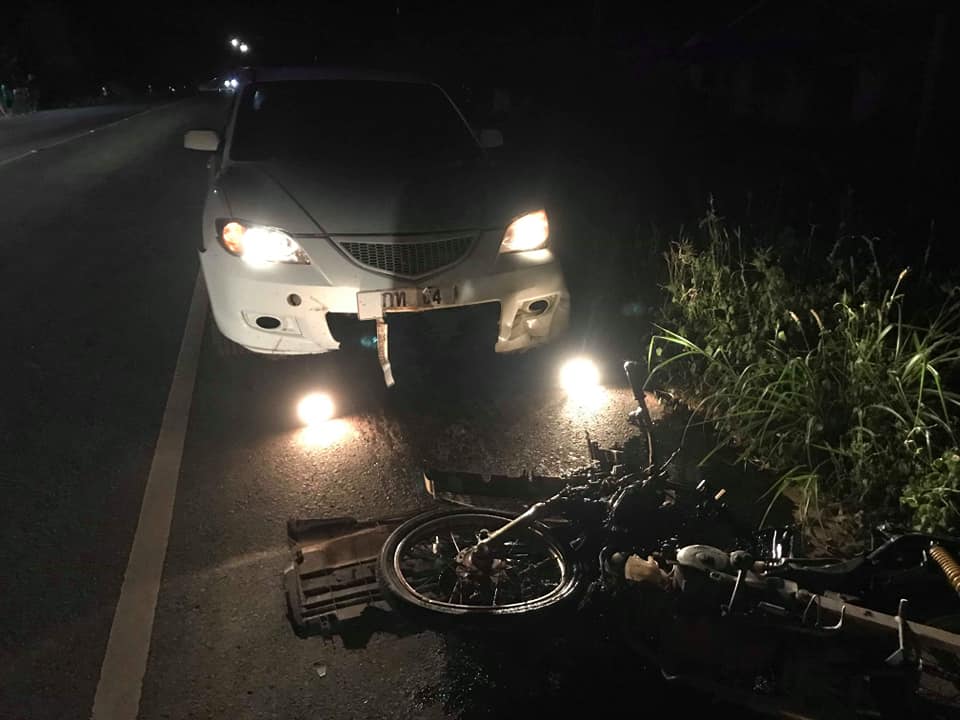 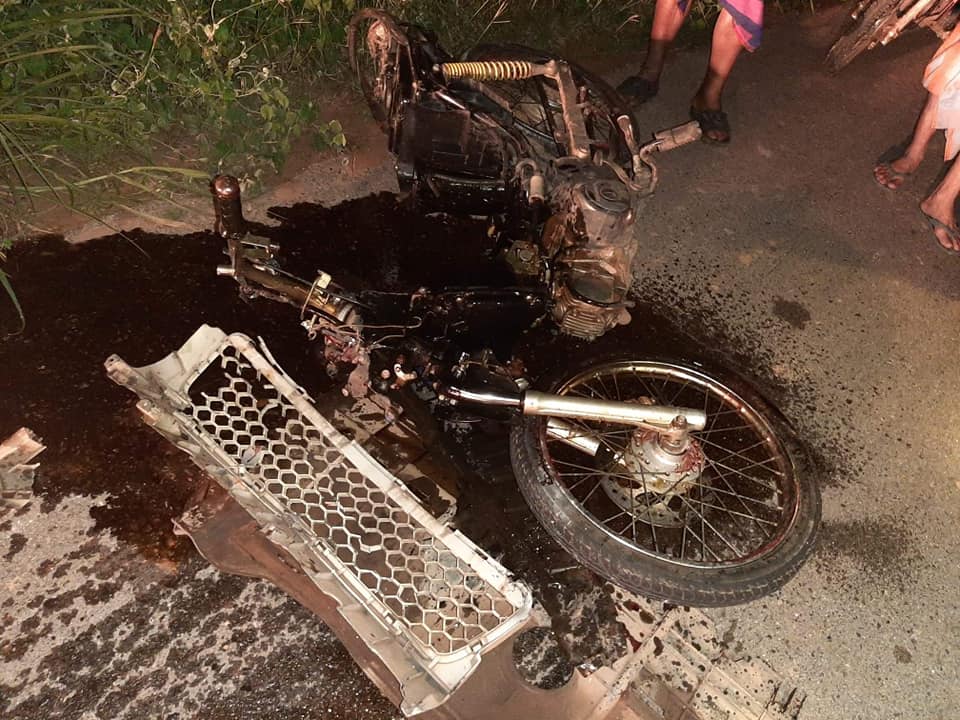 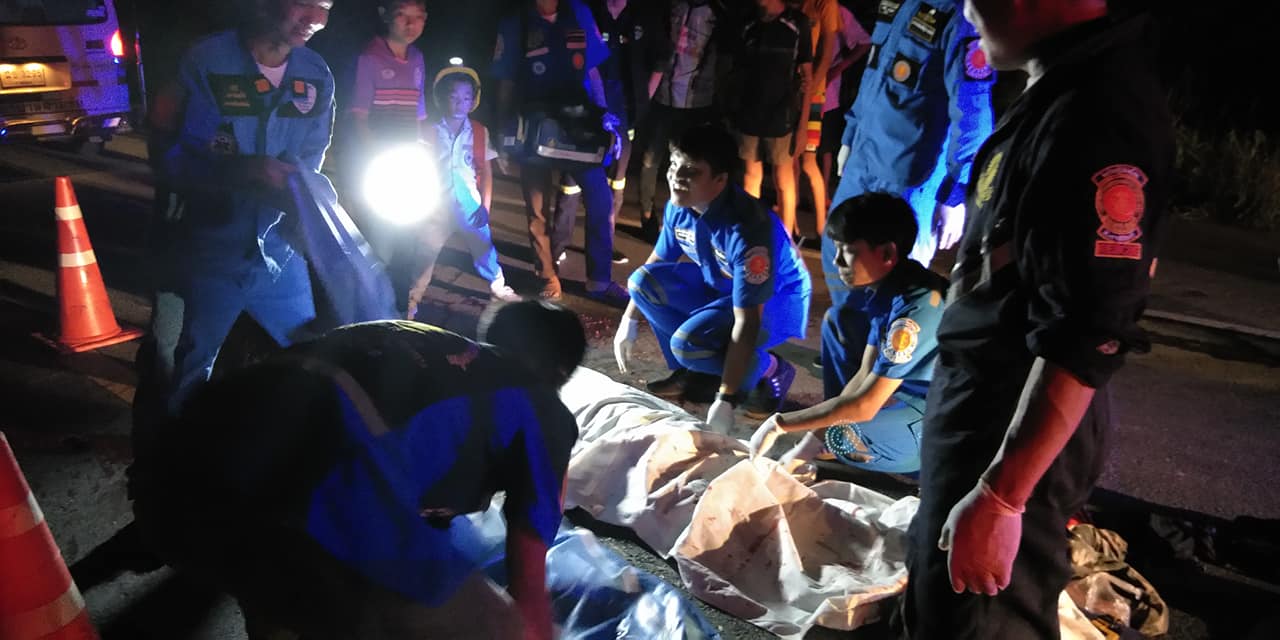 ผลการประเมินความเสี่ยงเบื้องต้นปัจจัยด้านคน- ผู้ขับขี่รถจักรยานยนต์ ไม่สวมหมวกนิรภัย- ผู้ขับขี่รถยนต์ คาดเข็มขัดนิรภัยปัจจัยด้านพาหนะ- รถจักรยานยนต์ ยี่ห้อ Honda  ไม่ทราบรุ่น สี และหมายเลขทะเบียน  ไม่มีไฟหน้า - หลัง- รถยนต์ (รถเก่ง) ยี่ห้อ Masda  สีขาว เลขทะเบียน กท 64  มีไฟส่องสว่างครบถ้วนปัจจัยด้านถนน / สิ่งแวดล้อม- ถนนลาดด้วยยางแอสฟัลต์ ผิวเรียบ มีเครื่องหมายแบ่งช่องทางเดินรถชัดเจน- มืด ไม่มีไฟส่องสว่างข้างทางการช่วยเหลือหลังเกิดเหตุ	- หน่วยกู้ภัยอโสกสามชัย กู้ภัยอโสกคำม่วง กู้ภัยสว่างคำม่วง กู้ชีพ อบต.สำราญ สภอ.สามชัย และ โรงพยาบาลคำม่วงข้อเสนอแนะ- ผู้ขับขี่รถทุกชนิดควรตรวจสภาพรถของตนให้มีสภาพพร้อมใช้ เช่น ไฟส่องสว่างหน้า – หลัง อย่างสม่ำเสมอ	- ผู้ขับขี่รถจักรยานยนต์ควรสวมหมวกนิรภัยทุกครั้งก่อนขับขี่			        SAT &JIT อำเภอสามชัยลงชื่อ                                    ผู้รายงาน         (นายวัชรินทร์  คำมะภา)   นักวิชาการสาธารณสุขปฏิบัติการ